Questions et réponsesSamedi 11 mars 2023Rencontre internationale sur ZoomVidéo n°1 - Parminder Bianthttps://www.youtube.com/watch?v=zy5oBTyAjeM&t=2sPrière Dieu saint, nous voulons Te remercier. Pour beaucoup d'entre nous, c'est le saint Sabbat et, alors que nous T’adorons ce jour, en prière formelle, en étude et en méditation sur Ton caractère, je prie pour que chacun d'entre nous soit renouvelé et rafraîchi, et que le temps que nous passons avec Toi soit une bénédiction. Nous Te remercions pour le privilège de la lumière que Tu nous as donnée en nous faisant sortir du monde pour entrer dans ce glorieux Mouvement. Tu nous as promis que la vérité nous rendrait libres. Que ce soit notre prière aujourd'hui, afin que nous fassions vraiment l'expérience de la liberté. Au nom de Jésus. Amen.Session De Questions & De RéponsesJe souhaite la bienvenue à tous et à toutes. Nous avons deux présentations aujourd'hui. J’aimerais commencer par examiner quelques questions. Je tenterai de répondre à certaines d'entre elles, et je ne répondrai pas à certaines autres. Mon Rôle Au Sein Du Mouvement, Sur Terre Depuis septembre de l'année dernière, notre discussion tourne autour de notre relation avec le groupe de personnes que nous appelons les Lévites. Cet échange a soulevé de nombreuses questions. Et même si les questions sont diverses, beaucoup d'entre elles tournent autour du thème suivant : « Quel est mon rôle dans la vie, quel est mon but ? » Les gens commencent à se demander ce qu'ils font ici sur Terre. Ce qui me fait penser soit qu'ils n'ont jamais su quel était leur but, ou bien ils pensent avoir un nouveau but dont ils ne sont pas sûrs. L'un des thèmes récurrents que j'ai abordés à maintes reprises au fil des ans, l'un des thèmes dont j'ai discuté plusieurs fois est le sujet du salut personnel - certains pourraient l'appeler la sanctification. J'ai abordé ce sujet de différentes manières, selon différentes perspectives. Certaines d'entre elles sont centrées sur ce que les gens appellent le christianisme pratique, mais ce sujet a toujours été fondé sur une plate-forme prophétique. Les Sept Étapes Du Plan Du Salut : L'œuvre Individuelle & CollectiveUn terme a été utilisé dans le cadre de ces études : " Les sept étapes du salut ". Ce terme, ce titre, est né de cette conversation, de l'idée du salut personnel. Ce que j'ai fait au fil des ans et ce que je continue à faire, c'est de discuter du plan du salut selon différentes perspectives, et plus précisément selon deux perspectives :Du point de vue de l'individu.Du point de vue du groupe (Ce que nous pourrions appeler du point de vue du groupe).L'idée de groupe se décline en plusieurs termes. Chacun avec une nuance légèrement différente. Ainsi :Certains pourraient l'appeler la grande controverse.Le terme institution est parfois utilisé.On utilise parfois le terme d'église.Dans la Bible, de nombreux symboles sont utilisés pour décrire ce phénomène de groupe. À un niveau très simple, il n'est pas compliqué de faire la distinction entre l'individu et le groupe. Parfois, nous nous embrouillons dans notre modélisation et parfois ces modèles s'appliquent à la fois à l'individu et au groupe. Dans vos études, dans vos méditations, autant que vous le pouvez, vous devez faire la distinction entre le travail individuel et le travail de groupe. Cette distinction devient plus évidente lorsque nous discutons du sujet des Lévites. Question n°1 : Nous Ne Savons Pas PrierDans des études plus récentes, j'ai poursuivi cette idée de sanctification - du salut personnel et j'ai abordé à nouveau le sujet de la prière. Ce sujet de la prière a soulevé de nombreuses questions, comme cela a toujours été le cas dans le passé. Et si je peux m'exprimer ainsi, le cri du peuple est le suivant : "Nous ne savons pas comment prier". Même si cette question peut sembler nouvelle, elle ne l'est pas. Cette question a été soulevée dans l'esprit des gens à de nombreuses reprises au cours des années. Pratiquer Ou Pas La Pleine Conscience - YogaMais la raison pour laquelle elle est revenue sur le devant de la scène, peut-être que les gens peuvent y penser d'une nouvelle manière, c'est parce que je pense que pour la première fois dans ce Mouvement, le sujet de la façon dont nous traitons ce que nous pourrions appeler « le mysticisme oriental », que certains pourraient appeler le yoga, et les gens ne sont pas sûrs de pouvoir pratiquer ces, nous les appellerons ces arts, ou s'ils sont en conflit avec notre foi chrétienne. Il y a un autre terme qui est utilisé couramment de nos jours, il s'agit de la pleine conscience . Et comme je l'ai mentionné précédemment, le mot ou le terme mindfulness – pleine conscience est juste un terme médical, mais il s'agit essentiellement de méditation ou de yoga. Ces termes étaient trop religieux, trop excentriques pour la confrérie médicale et les premiers partisans ont donc choisi un autre terme, celui de pleine conscience . Ainsi, aujourd'hui, lorsque vous entendez le terme "pleine conscience", il s'agit d'un mot aseptisé et médicalisé qui signifie simplement :Méditation.Yoga.Ou le mysticisme oriental.Lorsque la question a été posée sur la pratique de certaines de ces choses, j'ai essayé d'aborder le sujet d'une manière intelligente et sympathique, sans me concentrer sur les dieux que vous adorez ou sur le système religieux. Ce que j'ai choisi de faire, c'est d'essayer d'examiner l'essence que les personnes qui pratiquent ces choses essaient d'atteindre. Mon but n'était pas de promouvoir ces pratiques, ni de les dénigrer, ni de les détruire, ni de dire du mal d'elles, mais de montrer ce qui manque à notre expérience spirituelle, à notre vie de prière. Cette approche a soulevé une fois de plus la réflexion suivante : « Les gens ne savent pas comment prier ».Je ne vais donc pas répondre ici à ces questions sur la prière en particulier, mais je tiens à clarifier certains points. Je ne suis pas en train de dénigrer, ce qui signifie que je parle mal, je ne suis pas en train de dénigrer ou de promouvoir la pleine conscience et je ne dis pas que c'est mal d'avoir, je vais utiliser le terme de prière formelle, certaines personnes pourraient l'appeler prière rituelle, parce que les personnes qui promeuvent la pleine conscience ou le yoga, sont très ritualistes dans leurs pratiques. Je ne veux donc pas donner l'impression que je suis opposé à la prière formelle. Les Yoguistes Ont Une Vie De Prière, De Méditation Tout Comme Les Observateurs Du SabbatSi vous demandez à des experts yogis, ils n'utiliseront pas ce terme, mais c'est un terme que nous utilisons en tant que chrétiens : "une vie de prière". C'est un terme que vous connaissez tous, qui dit que nous devrions avoir une vie de prière, que nous devrions être en communication constante avec Dieu. Nous devrions être en communication constante avec Dieu. Cela signifierait simplement que votre existence, votre être communiquerait avec Dieu 24 heures sur 24, 7 jours sur 7.Dès que vous commencez à considérer cette phrase - "une vie de prière" - de cette manière, elle doit être replacée dans son contexte. Le yogi aura une idée très similaire, à savoir qu'une personne doit être attentive ou qu'elle doit méditer tout le temps. Et bien que le sommeil soit un sujet complexe, le temps que nous passons éveillés affecte le temps que nous passons endormis et vice versa. L'idée d'avoir une vie de prière 24 heures sur 24 et 7 jours sur 7, même pendant le sommeil, est donc vraie.Ces yogistes, comme moi, sont clairs sur une chose : même s'ils parlent d'une vie attentive, ils parlent de l'importance de réserver du temps dans la journée spécifiquement pour la méditation. Et nous, plus que tout autre peuple de la terre, devrions être capables d'avoir de l'empathie pour cette idée, car c'est l'essence même du Sabbat.  C'est l'essence même de la dîme. Nous ne rendons pas notre dîme, nous donnons à Dieu la dîme qui Lui appartient. Nous sommes donc tous familiers avec l'idée et la logique du Sabbat, que nous pourrions appeler moment saint ou moment spécial.Prière Formelle Oui, Mais Ce Qui Nous Manque Une Communication Profonde Avec DieuJe ne dis donc pas qu'il y a quelque chose de mal dans la prière formelle :Que vous priez au début d'un repas.Que vous priez au réveil.Que vous priez avant d’aller vous coucher. Toutes ces choses ont leur place. Ce qui fait défaut, c'est l'idée d'une communication profonde et significative avec Dieu. Je voulais clarifier ce point ou ces deux points. Les gens se demandent donc "comment prier". Ce que je veux dire, c'est qu'il existe des techniques utiles, mais qu'il n'y a pas de règles. Et il y a une chose dont je n'ai pas parlé, c'est le lien entre la respiration et la pleine conscience. Les gens ont peur des techniques de respiration, mais une fois de plus, la science est très forte en ce qui concerne les avantages d'une bonne respiration et, une fois de plus, je pense que c'est quelque chose que nous, en tant qu'Adventistes, avons confiné au message sur la santé ou au message sur la réforme, et que nous avons séparé de notre vie spirituelle. Et je pense que ce comportement explique en partie par le fait que beaucoup d'entre nous ont séparé les réformes de notre vie spirituelle. Nous avons compartimenté ces choses. Question n°2 : La Fixation Du TempsAinsi, une question qui est revenue plusieurs fois et qui a été posée par les membres, est le sujet de la fixation du temps.Question n°2 a : Quand Sera La Loi Du Dimanche ?Les gens veulent savoir quand sera la Loi du Dimanche et pourquoi nous ne fixons pas la date. Je pense que l'une des choses que nous n'avons pas encore comprises ou dont nous n'avons pas tiré les leçons, c'est :Le premier point est la faiblesse ou l'incapacité de la fixation du temps à ne produire rien d'autre qu'une excitation émotionnelle. Le deuxième point est que les gens veulent savoir quand la Loi du Dimanche sera appliquée, et le problème à poursuivre cette voie d'investigation est que la façon dont l'inspiration parle de la Loi du Dimanche peut vous tromper et vous faire croire qu'il s'agit d'un événement important. Or, nous disposons aujourd'hui de suffisamment d'informations collectives pour savoir qu'il ne s'agira pas d'un événement majeur. Avant 2018 Des Vues Conservatrices Intégrées Dans Le MessageQuand nous approchions 2014, la Loi du Dimanche, a suscité de l'opposition. Après 2014, lorsqu'il a été admis que l'étude, l'idée était vraie, que l'utilisation des 2520 est une clé pour déverrouiller le temps, qu’il était possible de démontrer que 2014 était comme une Loi du Dimanche, il nous a fallu des années pour comprendre ce qui s'était passé en 2014, ce qu'était la Loi du Dimanche. Et les gens avaient des idées vraiment étranges. La raison pour laquelle elles étaient étranges est qu'elles avaient été déformées par le penchant politique des gens et leur conditionnement social. Ce Mouvement était dirigé et contrôlé par des Américains conservateurs. Il ne s'agissait pas seulement de FFA. Ce point de vue conservateur américain façonnait, modelait et avait déformé la vision de ce Mouvement sur ce qu'était la vérité, sur ce qu'était la Loi du Dimanche. Et ce que ces Américains avaient fait, c'était de mettre leurs préjugés personnels et de les intégrer dans le message prophétique.En 2018 : Les Visions Conservatrices Américaines Doivent DisparaîtreEn 2018, l’Ancien Jeff a bien compris une chose : il doit diminuer et d’autres doivent s’élever. Et quand je dis « lui », je ne parle pas seulement de lui en tant qu'individu - je parle du conservatisme américain au sein du Mouvement. Et ce qui a fini par se produire, c'est que Dieu a suscité une autre dirigeante venant d'un autre continent. Quelqu'un qui avait été élevé avec une vision politique complètement différente de la façon dont le monde est construit, et ce que nous avons commencé à faire dans ce Mouvement, c'est déconstruire l'hégémonie américaine. L'hégémonie, c'est le contrôle, tout simplement. Nous avons commencé à réaliser qu'il s'agit d'un mouvement mondial avec un message mondial :Il est multilangue.Il est multiculturel.Il s'agit d'un système multireligieux.Ainsi, l'idée d'une Loi du Dimanche littérale a rapidement été écartée et considérée comme une idée historique, parce qu'elle ne pouvait pas s'intégrer dans un message mondial. C'est pourquoi nous avons clairement compris quel est le test. L'une des choses qui est apparue, c'est qu'en 2014, il n'y a pas eu un seul événement, mais un ensemble d'événements. Connaître La Date De La Loi Du Dimanche Ne Nous Aidera PasCe que je veux dire, c'est que si je vous donnais la date de la Loi du Dimanche, cette information ne vous serait d’aucune utilité elle, ne vous vous aiderait pas. Elle pourrait vous exciter, vous rendre heureux ou vous apeurer - l'une de ces deux émotions, mais elle ne vous apportera pas grand-chose de plus. Parce que la prochaine chose que les gens demanderont si je vous donne la date, c'est : "À quoi ressemblera la Loi du Dimanche ?"Et si je connais la date, je ne connais absolument pas l'événement ou, plus exactement, le groupe d'événements. Tout ce que nous avons, c'est le thème général, mais ce que je peux vous dire, c'est qu'il ne nous reste plus beaucoup de temps. Question 2 b : Faisons-Nous La Même Erreur Que Les Millérites ?Une partie de cette question est donc : "Le Mouvement d'aujourd'hui est-il en train d'échouer comme ont échoué les Millérites ? Dès le début, les Millérites ont rejeté la méthodologie et les outils nécessaires pour calculer le temps. Et cet échec les a amenés dans une condition laodicéenne, tout simplement, et ils n'étaient donc pas préparés à la Loi du Dimanche de leur époque, si je peux m'exprimer ainsi.La question est de savoir si nous commettons la même erreur. Lorsque les gens posent une question comme celle-ci, ce n'est généralement pas une question, mais une suggestion. Je ne crois pas que ce soit le cas. Je ne crois pas que nous fassions les mêmes erreurs que celles commises par les Millérites. Notre confiance dans le temps ne nous aidera pas et je pense que j'ai déjà donné suffisamment d'informations, d'indices si vous voulez, sur la façon de déterminer la nature et le moment de la Loi du Dimanche. La Nature Et Le Moment De La Loi Du Dimanche Il est lié au cycle électoral aux Etats-Unis et au transfert de pouvoir entre les Démocrates et les Républicains. C'est tout ce dont nous avons besoin.La Balise Importante Est Le Grand CriMais le point de repère qui est important pour nous, et je ne dis pas que l'Inspiration l'enseigne - Apocalypse 18, n'est pas la Loi du Dimanche - c'est Le Grand Cri (LGC). On l'appelle parfois le Cri de Minuit (CM).Si vous mettez vos lunettes, que vous revenez en arrière et que vous lisez l’Inspiration, vous verrez que le thème constant sur lequel Ellen G. White concentre son attention est Le Grand Cri et non la Loi du Dimanche. Et je ne connais absolument pas la date du Grand Cri.Question n°3 : Le Mauvais JournalismeUne autre question concerne le mauvais journalisme, mais il s’agit là, plus d’un thème qu’une question. J'ai utilisé le terme de mauvais journalisme, de journalisme faible pourrait-on dire. Et la raison pour laquelle je pense que c'est une question importante, c'est parce que j'ai déjà dit à maintes reprises qu'il y a des degrés d'inspiration - ce qui signifie qu'il y a des degrés (niveaux) de prophètes - différents types de prophètes.  Et j'ai dit sans équivoque que je pense que les journalistes sont des prophètes.Ils n'ont pas la même nature ou qualité que la nôtre, mais ce sont des prophètes. Je voudrais maintenant faire une observation. Commençons par la question.Trois Exemples : Le Port du Masque, Nordstream II, Le mauvais journalismeDans cette question sur le journalisme, plusieurs exemples sont donnés. Je pense qu'il y en a... Je vais en citer trois :L'un d'entre eux consiste à porter un masque.L'un d'entre eux est le bombardement de l'oléoduc North Stream. J'espère que vous savez tous de quoi il s'agit. Il s'agit d'un gazoduc qui va de la Russie à l'Europe, appelé Nord Stream 2 parce qu'il s'agit du deuxième gazoduc, et qui a été bombardé récemment, l'année dernière.Le troisième exemple sur l'évangélisation.La question ne le disait pas, mais je vais dire que c'est du mauvais journalisme, elle portait sur la source du virus du Covid-19 – sa provenance. Si vous avez suivi l'actualité, vous connaissez les trois exemples dont j'ai parlé. En fait, j'ai même publié récemment des informations sur le Mediabroadcast à propos du premier exemple concernant les masques. Donc, le point qui est soulevé ici, c'est que ces journalistes changent d'avis, ce qui signifie que :Soit, ils commettent une erreur et vous donnent de mauvaises informations.Soit, ils vous donnent de bonnes informations, soit c'est l'inverse.Les Prophètes Commettent Des Erreurs Nous espérons que les choses passeront de mal en bien au fur et à mesure que la lumière progressera, ce qui, comme vous le savez tous, nous amène à nous poser la question suivante. Comment peut-on faire confiance à des gens qui font des erreurs ? Je pense que la raison pour laquelle cette question est vraiment importante n'est pas qu'il s'agit de savoir si nous devons porter des masques ou non. Il s'agit de savoir comment nous considérons les prophètes et leur travail. Les prophètes peuvent-ils se tromper ? Font-ils des erreurs ? Ont-ils des préjugés ?Ont-ils une conception déformée de la vérité ?L'Exemple de William Miller & D'Ellen G. White Toutes ces questions ont déjà trouvé une réponse bien avant que ces trois événements ne se produisent. Une série d'études importantes ont été réalisées en France et je vais choisir l'année 2018 . Il se peut que je me trompe d'année. Et ce sur quoi ces études se sont focalisées, en préparation de cette question, étaient sur le sujet de l'échec des prophètes.  Et je pense que de bonnes preuves ont été données, des preuves irréfutables montrant que William Miller était un mauvais prophète et je pense que beaucoup d'entre nous peuvent comprendre ce point de vue. Mais ce qui était plus difficile pour les gens qui avaient regardé ces études, c'était l'idée suivante : " quel genre de prophète Ellen G. White était-elle ? " Et ces études ont donné une bonne défense discutant l'idée qu'Ellen G. White était une mauvaise prophétesse. La question est donc de savoir la signification d’un bon et mauvais prophète, car cette affirmation doit s'inscrire dans un contexte. Nous connaissons tous les églises dont il est question dans Apocalypse 2 et 3. J'ai parlé de William Miller et d'Ellen G. White, et nous savons qu'ils sont les messagers de l'Église. Vous savez qu'Ellen G. White parle d'elle-même dans ce cadre. Je veux donc passer d'un messager de l'Eglise de son temps à l'ange de l'Eglise de son temps avec Apocalypse 3. 1 et Apocalypse 3. 14.Et à l'ange de l'église à Sardis écris : Ces choses, dit celui qui a les sept Esprits de Dieu, et les sept étoiles : Je connais tes œuvres, que tu as un nom que tu es vivant ; et tu es mort. Apocalypse 3.1Et à l'ange de l'église des Laodicéens, écris : Ces choses dit l'Amen, le fidèle et vrai témoin, le commencement de la création de Dieu. Apocalypse 3.14 Apocalypse 3-1, qui parle de l'Église de Sardes. Apocalypse 3-14 parle de l'Église de Laodicée. Regardez ces deux églises, mettez-les côte à côte et comparez-les. Elles ont toutes deux les mêmes caractéristiques.Elles ont toutes deux, prétendu être en vie, mais elles sont mortes.Lorsqu'il parle de la vie, il s'agit de la vie en soi et d'un message qui sauve. Il ne s'agit donc pas seulement d'eux-mêmes, mais aussi de leur message. Ils prétendent avoir un message de vie et de salut, mais ils ont donné un message qui a apporté la mort, parce que lorsqu'une personne parle, c'est ce qu'elle pense . Ce que vous pensez, vous le mettez en pratique. Ainsi, bien qu'ils prétendent avoir un message de vie et de salut, leur message apporte la mort. Dans l'amour même, ils prétendent avoir la vie, le salut, mais ils sont morts. Tout est question de profession, mais leurs œuvres ne suivent pas. Et ces œuvres doivent être prises en considération : Personnellement, c'est à l'individu de dire ce qu'il pense.Le message qu'ils vont transmettre est celui du groupe. Lorsque nous parlons des œuvres, il s'agit de leur expérience personnelle et du message qu'elles vont transmettre - leur modèle prophétique. Et ces deux prophètes font des erreurs, de grosses erreurs. Ils ont la vérité, ils sont des messagers de Dieu, mais leur message est tellement endommagé à cause de leur expérience personnelle qu'au lieu d'apporter la vie, il apporte la mort. Comme je l'ai dit, ce n'est pas quelque chose de nouveau, ces études ont été réalisées il y a des années. Ce que je veux dire, c'est que lorsque nous pensons au prophète :Nous devons être nuancés. Nous devons être réalistes quant à la différence entre l'humanité et la divinité. Et comment ils se combinent - comment ils s'unissent.La Faiblesse de Dieu - Collaborer Avec Des Agents Humains Faibles Ayant Une Mauvaise Idée De La VéritéUne partie de ces études… discutent de la faiblesse de Dieu. La fragilité de Dieu, la faiblesse de Dieu et la fragilité de Dieu est la suivante - le même problème que nous avons tous, c'est notre besoin de relations, parce que les relations auront toujours tendance à vous affaiblir. Elles affaiblissent votre capacité à vous comporter et à agir de la manière que vous savez être correcte. Nous l’appelons souvent un compromis. Et ce n'est pas tout, mais c'est une partie de la faiblesse de Dieu. Dieu choisit, Il ne peut pas choisir, Il est forcé par Sa nature d'avoir des relations. Et cela affaiblit la capacité de Dieu à faire les choses correctement. Ainsi, Dieu va choisir des êtres humains faibles, des gens qui sont brisés et qui ont une fausse idée de la vérité, et ils doivent suivre un processus d'éducation pendant qu'ils font leur travail, et c'est une combinaison désastreuse. Elle conduira toujours à la douleur et au chagrin pour les deux partenaires : Dieu et les prophètes.Et toutes les personnes avec lesquelles le prophète communique.Je tiens donc à réaffirmer que les prophètes ont l'habitude de faire du mauvais travail. Présenter Dieu sous un faux jour.Et faire des erreurs.Ils font ce qu'ils veulent et non ce que Dieu veut.Mais ce dont nous devons nous souvenir, c'est que ce n'est pas malveillant, ce n'est pas prémédité - c'est la fragilité des êtres humains. Ainsi, lorsqu'il s'agit de la vérité dans ce Mouvement, l'une des choses auxquelles nous devons faire attention, et c’est une question que j'entends tout le temps :Qui Est Le Mouvement ? Quelle est sa position ? "Quelle est la position du Mouvement sur le sujet X ? Et ma première question est toujours : "Qui est le mouvement auquel vous faites référence ? Parlez-vous d'une personne, parlez-vous d'un vote sur le sujet ?" 
En 1840 : La Position Du Mouvement Était Celle De William MillerLa position du mouvement est celle qui a été votée par la majorité. Vous savez que ce n'est jamais le cas. Ainsi, lorsque nous parlons de la position du Mouvement, nous savons tous la signification et les gens sont exposés à un grand danger parce que la position du Mouvement en 1840 était que Dieu allait revenir sur terre dans trois ans. Ce ne sont pas 300 prédicateurs millérites qui ont lancé cette idée, la position du Mouvement était celle de William Miller.En 1863 : La Position Du Mouvement Était Celle D'Ellen G. WhiteEt si nous regardons à 1863, nous pouvons blâmer les dirigeants d'avoir jeté le 2520, mais tout le monde sait qui dirigeait l'église : c'était Ellen G. White, et Ellen G. White n'a rien dit, elle le tamponne et l’estampille. Ainsi, lorsque nous parlons de la position des 2520 et que nous voulons blâmer certains individus dans l'Église, en anglais on utilise le terme "The buck stops with the boss" (le bouclier s'arrête au patron). Ce qui signifie que la responsabilité finale revient à Ellen G. White. La Position Du Mouvement Est La Déclaration Du Messager Ou De L'AngeAinsi, lorsque nous parlons de la position d'un mouvement, nous avons tendance à vouloir dire qu'il s'agit de la déclaration ou de la position du messager ou de l'ange de l'Église, et cette pensée présente des forces et des faiblesses. Il faut donc garder ce point à l'esprit.Le Récit D'Un Fait Ou L'Opinion Du Chroniqueur Revenons au journalisme. Nous sommes devenus, je dirais même négligents, voire paresseux dans notre langage. Nous parlons de bonnes et de mauvaises informations. Les informations de gauche ou les informations de droite. Quelles sont les informations sûres et quelles sont les informations dangereuses.Mais il me semble que nous n'utilisons pas ce terme avec précision. Je pense que lorsque nous parlons de bonnes et de mauvaises informations ou de l'information biaisée, nous ne parlons pas vraiment de l'information. Ce dont nous parlons vraiment, c'est de l'opinion des gens. J'aimerais que vous réfléchissiez à ce qui suit. L’information est ou les informations sont des faits. Ce qui s'est réellement passé.Et ce que nous avons tendance à appeler "informations" n'en est en fait pas. Il s'agit de l'opinion de personnes ou de journalistes sur un sujet.Bien que je ne sois pas en train d'argumenter parce que j'ai déjà fait cette remarque, les prophètes apportent leurs préjugés et leurs partis pris (biais) dans leur message, ils le font. Mais je pense qu'il est utile de d’éclaircir ce point sur la différence qui existe entre :Les informations qui sont les faits.Les opinions fondées sur les préjugés ou la vision du monde des gens. Les Journalistes Ont Des BiaisNotre travail n'est pas d'enquêter sur les nouvelles ou informations. Lorsque nous postulons ce qu'est une bonne ou une mauvaise source. Si tout le monde était impartial, ils se contenteraient de donner les faits. Comme vous, je sais que c'est une vision naïve de la façon dont le monde fonctionne, car le choix des mots que j'utilise pour expliquer les nouvelles a tendance à faire intervenir mes préjugés. Ainsi, au lieu de dire qu'il y a eu un lever de soleil, ce qui est une information parce que c'est un fait. Ce que nous, ce que les journalistes, ce que les prophètes ont tendance à faire, c'est de donner leur point de vue sur l'aspect, la sensation et la signification de ce lever de soleil. Et c'est là qu'intervient la distorsion (ou les biais) des médias. Une grande partie des articles que nous partageons sur nos forums, si vous regardez attentivement, vous verrez qu'il s'agit d'articles d'opinion, ce ne sont même pas des informations (nouvelles), et l'autre moitié des articles que nous partageons sont des informations, mais ce qui a tendance à se produire, c'est qu'au lieu de donner simplement les faits, par exemple : 20 personnes ont été tuées : Un journaliste dira que 20 personnes ont été tuées par des policiers ayant l'air en colère. Et un autre journaliste dira que 20 personnes ont été tuées par des policiers fidèles et travailleurs.Faire la différence entre les faits et une opinion journalistiqueIl faut donc être capable de faire la différence entre les informations et ces deux opinions. Ainsi, lorsque nous abordons l'actualité, nous devons faire très attention à distiller les faits et les opinions. Je dis qu'il faut être prudent, mais on ne peut pas réussir, on échouera toujours. Parce que ce qu'il faut prendre en compte, c'est un autre élément, c'est votre parti pris personnel et vos préjugés personnels, parce que : Vous avez eu une mauvaise expérience avec la police, alors à quels journalistes allez-vous faire le plus confiance ?Votre femme est une policière, vous lui faites confiance et vous savez comment elle est. Vous aurez donc un autre point de vue sur cet événement et sur la manière dont il s'est déroulé.Ainsi, lorsque vous combinez tous ces éléments au message, au journalisme, quelle que soit la manière dont vous souhaitez formuler la question, il y a certaines choses que vous devez distiller toutes ces informations et opinions. L'une d'entre elles, est qu'il y a des faits, des informations. Et c'est différent des opinions. Et vous avez besoin des deux : Vous avez besoin de faits.Vous avez besoin d'opinions.En effet, lorsque je lis un article dans la presse, je veux connaître l'opinion de la personne sur ce qui s'est passé, tout autant que les faits : la bourse a baissé de 2% hier - c'est un fait, je veux le savoir. Mais qu'elle autre information que je souhaite savoir ? Quelles sont les implications de cette situation ?Pourquoi cette chute s'est-elle produite ?Que va-t-il se passer ?Et ce n'est pas de l'information, c'est de l'opinion et parce que j'ai un intérêt direct dans cette affaire et que j'ai mes propres préjugés ou ma propre vision de la manière dont les choses sont censées fonctionner. Je chercherai des journalistes ou des articles qui sont en accord avec ma vision du monde. Et vous devez tous comprendre à quel point c'est naïf, stupide et dangereux. C'est ce qu'on appelle le biais de confirmation. J'ai un préjugé et je veux que quelqu'un le confirme. Je pense que le marché boursier est en hausse, alors quand il a chuté de 2 % hier, ce n'est qu'une correction temporaire. Ce n'est pas le début d'un marché en baisse, parce que je ne veux pas que le marché baisse, et c'est ainsi que nous abordons la prophétie. Il y a des échecs et des erreurs partout, il y a beaucoup de reproches à faire à tout le monde. Vous pouvez blâmer le messager.Vous pouvez blâmer le troupeau. Vous pouvez blâmer Dieu.Vous pouvez blâmer Satan.Il peut y avoir des reproches partout, parce que les gens ont leurs propres préjugés, leurs propres agendas, leurs propres points de vue. Alors, si je crois que ce sont les faits, que ce sont les informations, que c'est la vérité, qu'est-ce que je suis censé faire avec ça ? Est-ce que je partage la vérité ?Ou est-ce que je ne la partage pas ? Et le problème est le suivant : lorsqu'il s'agit de l'actualité du Mouvements, carune partie de ce que nous faisons n'est pas seulement de parler de l'actualité, c'est-à-dire de ce qui se passe réellement, nous voulons parler de l'actualité de ce qui se passera demain et qui n'est pas encore de l'actualité. La Prophétie Est Une Extension Des Faits Qui Se Passent Aujourd'hui : Relation de Cause à Effet La prophétie est une extrapolation ou une extension des informations - de la cause à l'effet. Je sais que la Loi du Dimanche approche, même si ce n'est pas une nouvelle. Je sais que c'est pour bientôt parce qu'il y a des informations, ce qui signifie qu’elle est en train de se produire.Ellen G. White l’appelle l'agitation de la Loi du Dimanche, et je pense que nous devons toujours garder à l'esprit qu'une prédiction future doit être basée sur une expérience présente. Sinon, la numérologie vous rendrait fou. Si je pouvais calculer l'arrivée de la Loi du Dimanche, à 20 moments différents, je vous donnerais 20 dates différentes. En ce qui concerne le mouvement Millerite, la seule façon qui a fonctionné, la seule façon pour que la prédiction de 1843 se soit réalisée, c'est qu’il y a eu Grand Cri, ce qui est en fait, une information qui se produit aujourd'hui, en 1840 - c'est aujourd'hui.Le problème, c'est qu'il faut être capable de décider ou de déchiffrer ce que ces informations signifient. Ainsi : John Smith affirme que les informations du Moyen-Orient ne signifient rien. Le Mouvement a déclaré que cet événement au Moyen-Orient signifiait le second avènement dans trois ans, tout simplement. Je veux donc que nous comprenions qu'il s'agit d'une question très complexe. Je vous ai donné trois exemples : Port du masque. Le bombardement de gazoduc Nord Stream 2.Et d'où vient Covid ?L'Exemple Du Port Du Masque : L'Information A ÉvoluéSi l'on retrace l'actualité de ces trois questions, personne ne connaît tous les faits au début, au milieu et même aujourd'hui. Nous ne pouvons pas dire que nous sommes à la fin, même aujourd'hui nous ne connaissons pas tous les faits de ces trois questions. Le plus proche que nous puissions atteindre est le port du masque, mais le problème est que si vous regardez les recherches effectuées sur le port du masque, elles sont compliquées et tout le monde veut un message simple. Et ce que les gens supposent au départ finit par changer ou évoluer au fur et à mesure que de nouvelles informations arrivent. Ainsi, en ce qui concerne le port du masque, il ne faut pas s'étonner que la recommandation change. Il ne faut pas oublier que la raison pour laquelle les gens portent des masques est qu'ils empêchent les virus de pénétrer dans l'organisme. C'est pour empêcher les virus de pénétrer dans votre système. Vous devez donc comprendre comment les virus pénètrent dans votre système. Et je vais me contenter de dire simplement : les virus sont transportés par l'humidité, que nous appellerons gouttelettes d'eau, et que ces molécules d'eau sont de tailles différentes, qu'il s'agisse de gouttelettes ou de vapeur. C'est la différence entre la pluie et le brouillard. On ne peut pas dire qu'il pleut du brouillard parce que le brouillard reste immobile, car il s'agit de la taille des particules.Les virus peuvent s'installer sur de petits morceaux d'eau et sur de plus gros morceaux d'eau. Ainsi, lorsque les virus pénètrent dans votre corps, ils se présentent sous deux formes :Sur les grosses particules d'eau.Sur les petites particules d'eau.Les masques ne sont utiles que pour les virus qui se trouvent sur de grosses particules d'eau et la façon dont ils sont le plus utiles n'est pas pour aider la victime, mais pour aider l'auteur du virus. Il s'agit d'empêcher les particules d'eau de la personne infectée de se propager à d'autres personnes, de contenir leurs particules d'eau. Et si quelqu'un ne porte pas de masque et qu'il éternue devant vous, le masque peut aider à arrêter les plus grosses particules d'eau, bien sûr. Par conséquent, les masques ne font rien pour une petite particule d'eau. Pour les petites molécules d'eau, le moyen d'y remédier est la ventilation, qui est un mécanisme de protection complètement différent du port de masque. Le port d'un masque est un sujet complexe, pour ne pas dire plus. Les faits sont donc que le masque aide un peu. Ensuite, ce sont deux opinions et des préjugés qui s'expriment. C'est la raison pour laquelle il y a un flux et un reflux d'informations différentes sur les masques, qu'elles soient bonnes ou mauvaises. L'explosion de Nord Stream 2Le gazoduc qui a été bombardé. Qui est contre le gazoduc ? Ce sont sûrement les auteurs de l'attentat. Le problème, c'est qu'il y a beaucoup de gens qui sont contre le gazoduc : Les Russes.Les Américains.Les Européens. Les Ukrainiens. Il y en a quatre, et nous ajouterons les Chinois pour faire bonne mesure. Je suppose donc qu'il s'agit des Russes, mais je ne dispose d'aucun fait - ce n'est pas une information. Donc, au fur et à mesure que de nouvelles preuves apparaîtront en lumière, l'histoire changera. Le Message Change Et La Lumière ProgresseVous devez vous poser une question : que faites-vous des nouvelles maintenant ? Est-ce que vous les jetez et dites : "Ça change toujours, on ne peut pas faire confiance à ces gens, c'est une perte de temps" ? Parce que c'est la même question que vous devez vous poser, lorsqu'il s'agit de votre relation au Mouvement, au message. Le message change-t-il ? Oui.La lumière est-elle progressive ? Oui. Des erreurs se produisent-elles ? Oui.Tout Comme Les Journalistes, Les Prophètes De Dieu Apprennent En Même Temps Qu'Ils Donnent Le MessageLes deux exemples que j'ai donnés sont William Miller et Ellen G. White. Si vous ne revenez pas à ce fondement, il devient trop facile d'attaquer les Anciens Jeff ou Tess, et moi si vous voulez. Les êtres humains apprennent donc. Les prophètes de Dieu apprennent. Si vous n'êtes pas prêts à accepter ce point, je ne sais pas quel espoir il vous reste. Je ne sais pas comment vous vous considérez, si vous vous considérez comme un Adventiste du septième jour et ce que cela signifie pour vous. Mais nous voyons tous que nous avons pris ces vérités de l'Adventisme et que nous les avons modifiées et changées au fur et à mesure que de nouvelles lumières sont apparues. Lorsque ce Mouvement a commencé, les membres qui s'y sont joints se considèrent comme Adventistes, mais ils ont dit que l'Adventisme enseignait l'erreur et que le Mouvement détenait la vérité. Je suis d'accord avec ce raisonnement. Mais la vérité n'est jamais statique, elle avance. Pourquoi est-ce si important ? J'ai abordé le sujet du journalisme et j'ai essayé de faire le lien entre la façon dont nous abordons le journalisme et la façon dont nous abordons la prophétie. J'ai essayé de montrer la différence entre l'information et l'opinion. J'ai essayé de montrer que tout le monde a des biais, même vous et moi.et toutes ces choses alimentent un problème plus large que nous avons. Nous devons tous participer à un exercice d'équilibre. Vous avez vu ces statues du dieu de la justice qui tiennent souvent une balance dans leur main, car elles équilibrent les informations et les faits pour prendre une décision. Vous verrez que ces statues ont souvent les yeux bandés, ce qui est une plaisanterie, ce qui a pour but de montrer que la justice est impartiale, mais nous savons qu'elle ne l'est jamais.Être Équilibré & Jongler Avec 2 Principes : Croire En Les Prophètes & Comprendre Que Les Prophètes Commettent Des Erreurs Vous et moi devons donc être prudents et équilibrés, et l'équilibre est le suivant :Croyons-nous aux prophètes que Dieu nous a envoyés ? On pourrait les appeler les anges. La réponse simple serait donc : oui. Ainsi, tout en s'accrochant à cette vérité pour vous-même, à cette croyance : Êtes-vous prêt à accepter un autre concept selon lequel ces prophètes peuvent faire des erreurs et avoir enseigné des choses qui sont incorrectes ou partiellement incorrectes ?Je ne suis pas en train de vous préparer à quelque chose, comme si j'allais vous balancer des informations, ce n'est pas ce que j'essaie de faire. Mais avec cette question sur le journalisme et la façon dont nous l'abordons, nous devons avoir confiance dans le bon journalisme. Mais nous devons reconnaître que l'actualité évolue, qu'elle change au fur et à mesure que de nouvelles informations sont révélées. Ce n'est pas une mauvaise chose que les informations se développent et s'affinent. Je suis heureux de voir les informations changer et se développer au fil du temps sur n'importe quel sujet particulier. Une Glorieuse Manifestation De La Révélation De La VéritéDes gens ont posé la question : "Qu'est-ce que c'est que cette histoire de Lévites ?".L'une des raisons pour lesquelles cette question est si importante, c'est que nous vivons dans la dispensation des Lévites, si je peux m'exprimer ainsi, mais déjà rien ne ressemble à ce que nous avions imaginé. Cela doit donc vous amener à vous agenouiller, à prier et à vous interroger. C'est ce que j'ai essayé de faire en discutant des Lévites et je suis surpris que les gens s'inquiètent d'être mis au défi. La première chose que les gens demandent est : « est-ce que cela signifie que nous avons fait une erreur ? » Et je ne sais pas pourquoi les gens l'abordent de cette manière, parce que pour moi, cela semble être une glorieuse manifestation de la révélation de la vérité. Je suis positif à l'égard du changement, je ne suis pas négatif. Ce qui va se passer, et qui a déjà commencé, c'est la question des Lévites. Apocalypse 7 et 144 000 et qui va vivre et qui va mourir.Y aura-t-il une exécution massive lors de la Fin du Temps de Grâce (FTG) ? Qui est spécial et qui ne l'est pas ? Qui sera translaté et qui ne le sera pas ?Toutes ces choses sont aujourd'hui remises en question, car nous constatons que le modèle que nous avons déjà au sujet des Lévites n'est pas adapté. Aujourd'hui, quelle est l’information ? L’information c'est que les Lévites n'entrent pas en scène. Les gens n'aiment pas que je parle ainsi. Je me contenterai donc de dire que beaucoup de Lévites ne viendront pas. Nous avons tous nos préjugés et nos opinions. Mais sur la base des informations du jour, nous faisons des prédictions et nous avons tous fait des prédictions sur les Lévites et les Néthiniens. Et si les informations d'aujourd'hui sont différentes, quelle est la signification pour la prophétie à venir ? Vous pouvez le considérer de la manière suivante : "Ils se sont trompés sur les Prêtres, les Lévites et les Néthiniens, nous ne pouvons pas faire confiance à ces gens. Ils ne savent pas de quoi ils parlent". C'est basé sur votre opinion, ou votre parti pris (biais).ou vous pouvez avoir un autre préjugé  :Je suis passé par là, il ne s’agit pas de moi, mais votre discours, je parle de vous. "Je suis passé par là de nombreuses fois, la lumière grandit, la vérité se développe, ce que je pensais être correct auparavant, l'idée change et se modifie". Les Erreurs Ne Doivent Pas Nous Empêcher D'Avancer & Permettre À La Lumière Qui Se Développe De Nous Expliquer Les ChosesMoi, peut-être pas comme vous, je n'ai jamais été préoccupé par le fait de passer d'un prophète à un autre prophète. Je vois ce changement comme un continuum. Je ne pense pas que l’Ancienne Tess ait corrigé les erreurs de L’Ancien Jeff, car ce dernier, s'il était resté assez longtemps, aurait pu corriger ses propres erreurs.Donc, si nous nous sentons à l'aise avec cette idée, que nous pouvons nous auto-corriger, que nous n'avons pas besoin de rejeter les gens parce qu'ils ont dit quelque chose de faux, aucun d'entre vous ne rejette Ellen G. White et elle a fait beaucoup d’erreurs, mais vous le comprenez et l'expliquez de manière intelligente.Mais en ce qui concerne les Lévites et leur rôle dans la prophétie de la fin des temps, je mets de côté les 144 000.Vont-ils mourir ? Comment la mort va-t-elle se faire ? Seront-ils translates ? Comment cela fonctionne-t-il ?Si vous êtes comme moi, vous laisserez la vérité vous expliquer les choses. Tu amèneras avec toi tes expériences passées, mais elles ne t'entraveront pas, car si tu laisses le passé t'entraver, tu continueras à croire à un mensonge et tu mourras. Je suis donc prêt à discuter, à explorer et à rechercher ce à quoi ressemble l'avenir :Sur la base d'un réexamen de l'Inspiration.Et sur la base des informations.Les Faits : Les Lévites N'arrivent Pas - L'Opinion : Les RaisonsLorsque je parle d'informations dans ce contexte, il ne s'agit pas des journaux, mais des faits qui se produisent et non des raisons pour lesquelles ils se produisent. Les Lévites n'arrivent pas, c'est un fait. Nous pourrions dire qu'ils arriveront demain, nous pourrions dire que nous nous sommes trompés dans les dates, il y a beaucoup d'arguments qui ne sont que des opinions, mais nous savons, ce qu'est le fait.Nous Sommes Dans Le Temps Des LévitesSi notre cadre est correct, et je crois qu'il l'est, alors nous sommes à l'époque des Lévites, mais ils n'arrivent pas. Ainsi, notre vision de ce que nous appelions autrefois la prophétie et que nous appelons aujourd'hui les informations était erronée. Sur la base des informations d'aujourd'hui, de mes biais et de mes préjugés, mais le cadre est correct, je crois et je fais confiance à la vérité que les Anciens Jeff et Tess ont enseigné. Je suis personnellement prêt à explorer ce que sera l'avenir des Lévites. Et s'il l’information change, je ne serai ni dérangé ni inquiété par ce changement. Si l’information ne change pas, tant mieux, mais j'ai suffisamment d'expérience pour savoir et je le dirai simplement, que l’information changera. Notre vision parabolique de la prophétie de la fin des temps est immatureNotre vision parabolique de la prophétie de la fin des temps est enfantine et immature et elle sera différente par rapport à ce que chacun d'entre nous croit ou a cru. Ne craignez pas le changement.Ne craignez pas le développement de la véritéAcceptez la fragilité de l'humanité, en particulier l'humanité des anges, ainsi que vos propres fragilités.Prière Prions. Dieu saint, nous Te remercions alors que nous discutons des questions et des pensées qui nous préoccupent. Je Te remercie d'être attentif à notre fragilité et d'être compatissant. Je Te remercie pour la miséricorde dont tu fais preuve à mon égard et à l'égard de chacun d'entre nous. Je Te demande de nous bénir et de nous aider à prendre conscience de nos préjugés et de nous aider à être honnêtes, intellectuellement honnêtes, et à ne pas considérer le changement comme quelque chose de dangereux qu'il faut écarter, mais à voir le développement et le changement de la vérité comme une révélation de Ta personne. Que chacun d'entre nous continue à être fidèle et vrai. Nous le demandons au nom de Jésus. Amen Transcription faite par CME - Mars 2023 - Rencontre internationale sur Zoom du samedi 11 mars 2023 - Vidéo n°1 - intitulée " Questions & Réponses " - Parminder Biant. www.edenaeden.org - www.wikiedenaeden.org - https://www.youtube.com/@EDENAEDEN/videos - Lien vidéo : https://www.youtube.com/watch?v=zy5oBTyAjeM&t=2s 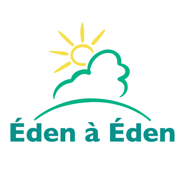 